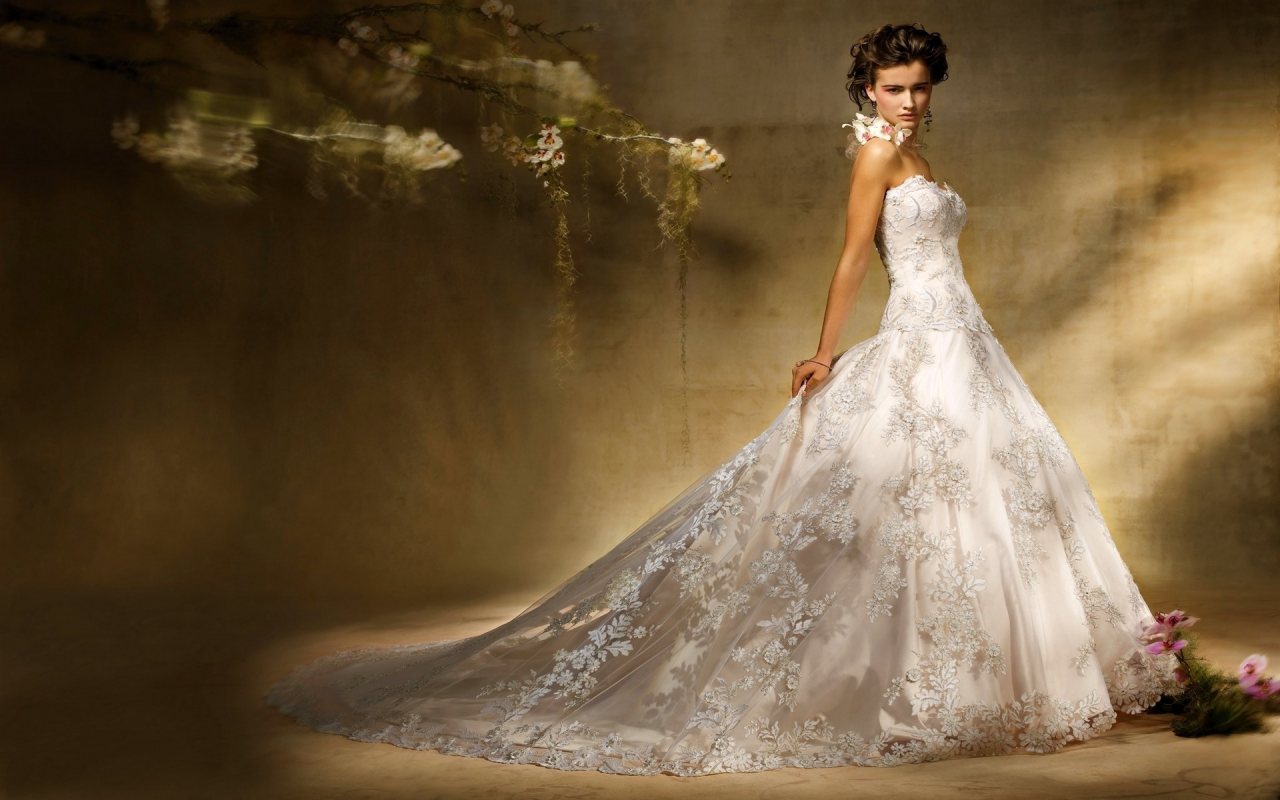 Cherished Ceremonieswww.cherishedceremonies.cominfo@cherishedceremonies.com813-877-6179Full Planning Wedding Package Initial consultation with the bride and groomUnlimited phone and email during business hours Two planning meetings between client and a plannerCreation and management of budgetPrepare a schedule/timeline and checklistsAssist with selection and booking ceremony/reception Assist with selecting a color scheme, theme/style weddingAnswer wedding etiquette questionsAssist with selection of wedding attire for bride and groomAssist with vendor selection         BakerCatererFloristMusiciansPhotographerRental FacilitiesVideographerWedding Attire (bridal shops)OfficiateTransportationCoordinate with vendors to ensure services/products are provided in a timely mannerOngoing updates with clients about vendors servicesAssist with the choosing of invitationsAssistance with tracking RSVP's and who will be attendingPrepare timeline to be provided to vendorsFinal timeline prepared the month of the weddingFinal phone consultation with vendors the month of the weddingFinal meeting covering all details with clientPreparation of rehearsal and wedding day timeline Day of Coordination and Assistant on Wedding DayBoxing up of all wedding gifts, cake, other inventory after weddingCourtesy rose petal décor for Honeymoon Suite